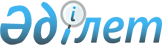 Солтүстік Қазақстан облысы Шал ақын ауданының білім беру мекемелеріндегі 2014 жылға мектепке дейінгі тәрбие мен білім оқытуға мемлекеттік білім беру тапсырысын, жан басына шаққандағы қаржыландыру және ата-ананың ақы төлеу мөлшерін бекіту туралы
					
			Күшін жойған
			
			
		
					Солтүстік Қазақстан облысы Шал ақын ауданы әкімдігінің 2014 жылғы 28 наурыздағы N 53 қаулысы. Солтүстік Қазақстан облысының Әділет департаментінде 2014 жылғы 30 сәуірде N 2698 болып тіркелді. Қолданылу мерзімінің өтуіне байланысты күші жойылды (Солтүстік Қазақстан облысы Шал ақын ауданы әкімінің 2015 жылғы 12 маусымдағы N 15.1.5-11/314 хаты)      Ескерту. Қолданылу мерзімінің өтуіне байланысты күші жойылды (Солтүстік Қазақстан облысы Шал ақын ауданы әкімінің 12.06.2015 N 15.1.5-11/314 хаты).

      Қазақстан Республикасының 2007 жылғы 27 шілдедегі "Білім туралы" Заңының 6-бабы 4-тармағы 8-1) тармақшасына, Қазақстан Республикасы Үкіметінің 2010 жылғы 28 мамырдағы № 488 "Балаларды мектепке дейінгі тәрбиемен және оқытумен қамтамасыз ету жөніндегі 2010-2020 жылдарға арналған "Балапан" бағдарламасын бекіту туралы" қаулысына сәйкес Солтүстік Қазақстан облысы Шал ақын ауданының әкімдігі ҚАУЛЫ ЕТЕДІ:

      1. Солтүстік Қазақстан облысы Шал ақын ауданының білім беру мекемелеріндегі 2014 жылға мектепке дейінгі тәрбие мен білім оқытуға мемлекеттік білім беру тапсырысы, жан басына шаққандағы қаржыландыру және ата-ананың ақы-төлеу мөлшері 1, 2, 3-қосымшаларына сәйкес бекітілсін.

      2. Осы қаулының орындалуын бақылау Солтүстік Қазақстан облысы Шал ақын ауданы әкімінің жетекшілік ететін орынбасарына жүктелсін.

      3. Осы қаулы алғашқы ресми жарияланған күннен кейін он күнтізбелік күн өткен соң қолданысқа енгізіледі.

 Солтүстік Қазақстан облысы Шал ақын ауданы білім мекемесінің 2014 жылға мектепке дейінгі тәрбие мен оқытуға мемлекеттік білім беру тапсырысы Солтүстік Қазақстан облысы Шал ақын ауданы білім мекемесінің 2014 жылға айлық жан басылық қаржыландыру мөлшері Солтүстік Қазақстан облысы Шал ақын ауданы білім мекемесінің 2014 жылға ата-ананың тәрбиеленушіге бір күндік ақы төлеу мөлшері      Ескертпе: ата-ананың бір тәрбиеленушіге күніне ақы төлеу мөлшері 420 теңгеден артық емес.


					© 2012. Қазақстан Республикасы Әділет министрлігінің «Қазақстан Республикасының Заңнама және құқықтық ақпарат институты» ШЖҚ РМК
				
      Аудан әкімі

М. Омаров
Солтүстік Қазақстан облысы
Шал ақын ауданы әкімдігінің
2014 жылғы 28 наурызындағы
№ 53 қаулысына 1-қосымша№

Солтүстік Қазақстан облысы Шал ақын ауданының білім беру мемлекеттік мекемелерінің атауы

Мемлекеттік білім беру тапсырысы есебінен мектепке дейінгі ұйымдарға орналастырылатын балалар саны (адам)

1

Сергеевка қаласы

255

"Сергеевка қаласындағы "Бөбек" бала-бақшасы" мемлекеттік коммуналдық қазыналық кәсіпорыны

125

"Е. Бөкетов атындағы мектеп- гимназиясы" коммуналдық мемлекеттік мекемесінің шағын орталығы

105

"Қазақ орта мектеп-интернаты" коммуналдық мемлекеттік мекемесінің шағын орталығы

25

2

Ауылдық округтері

832

"Қорғантас ауылдағы "Болашақ" бала-бақшасы" мемлекеттік коммуналдық қазыналық кәсіпорыны

15

"Мәркен Ахметбеков атындағы орта мектеп" коммуналдық мемлекеттік мекемесінің шағын орталығы

41

"Қаратал орта мектебі" коммуналдық мемлекеттік мекемесінің шағын орталығы

34

"Ступинка орта мектебі" коммуналдық мемлекеттік мекемесінің шағын орталығы

16

"Семиполка орта мектебі" коммуналдық мемлекеттік мекемесінің шағын орталығы 

45

"Кривощеково орта мектебі" коммуналдық мемлекеттік мекемесінің шағын орталығы

50

"Ақанбарақ орта мектебі" коммуналдық мемлекеттік мекемесінің шағын орталығы

46

"Афанасьевка орта мектебі" коммуналдық мемлекеттік мекемесінің шағын орталығы

22

"Городецкий орта мектебі" коммуналдық мемлекеттік мекемесінің шағын орталығы

34

"Новопокровка орта мектебі" коммуналдық мемлекеттік мекемесінің шағын орталығы

40

"Октябрьск орта мектебі" коммуналдық мемлекеттік мекемесінің шағын орталығы

43

"Сухорабовка орта мектебі" коммуналдық мемлекеттік мекемесінің шағын орталығы

33

"Крещенка орта мектебі" коммуналдық мемлекеттік мекемесінің шағын орталығы

32

"Приишимка орта мектебі" коммуналдық мемлекеттік мекемесінің шағын орталығы

51

"Жаңажол орта мектебі" коммуналдық мемлекеттік мекемесінің шағын орталығы

31

"Кеңес орта мектебі" коммуналдық мемлекеттік мекемесінің шағын орталығы

15

"Мерген негізгі мектебі" коммуналдық мемлекеттік мекемесінің шағын орталығы

27

"Ольгинка негізгі мектебі" коммуналдық мемлекеттік мекемесінің шағын орталығы

29

"Балуан негізгі мектебі" коммуналдық мемлекеттік мекемесінің шағын орталығы

20

"Алқаағаш негізгі мектебі" коммуналдық мемлекеттік мекемесінің шағын орталығы

15

"Еңбек негізгі мектебі" коммуналдық мемлекеттік мекемесінің шағын орталығы

8

"Жалтыр негізгі мектебі" коммуналдық мемлекеттік мекемесінің шағын орталығы

37

"Социал негізгі мектебі" коммуналдық мемлекеттік мекемесінің шағын орталығы

10

"Ақсу негізгі мектебі" коммуналдық мемлекеттік мекемесінің шағын орталығы

13

"Бірлік негізгі мектебі" коммуналдық мемлекеттік мекемесінің шағын орталығы

14

"Садовка негізгі мектебі" коммуналдық мемлекеттік мекемесінің шағын орталығы

10

"Куприяновка негізгі мектебі" коммуналдық мемлекеттік мекемесінің шағын орталығы

12

"Остаған негізгі мектебі" коммуналдық мемлекеттік мекемесінің шағын орталығы

15

"Жаңасу бастауыш мектебі" коммуналдық мемлекеттік мекемесінің шағын орталығы

7

"Көктерек бастауыш мектебі" коммуналдық мемлекеттік мекемесінің шағын орталығы

8

"Жаңаталап бастауыш мектебі" коммуналдық мемлекеттік мекемесінің шағын орталығы

10

"Двойники бастауыш мектебі" коммуналдық мемлекеттік мекемесінің шағын орталығы

6

"Рясинка бастауыш мектебі" коммуналдық мемлекеттік мекемесінің шағын орталығы

9

"Белоградовка бастауыш мектебі" коммуналдық мемлекеттік мекемесінің шағын орталығы

5

"Минеевка бастауыш мектебі" коммуналдық мемлекеттік мекемесінің шағын орталығы

13

"Лесхоз бастауыш мектебі" коммуналдық мемлекеттік мекемесінің шағын орталығы

16

Барлығы:

1087

Солтүстік Қазақстан облысы
Шал ақын ауданы әкімдігінің
2014 жылғы 28 наурызындағы
№ 53 қаулысына 2-қосымшаМектепке дейінгі тәрбие мен оқыту ұйымдарындағы айына бір тәрбиеленушіге жұмсалатын шығындардың орташа құны (теңге)

Мектепке дейінгі ұйымдар

Мектепке дейінгі ұйымдар

Мектепке дейінгі ұйымдар

Мектепке дейінгі ұйымдар

Мектепке дейінгі ұйымдар

Мектепке дейінгі ұйымдар

Мектепке дейінгі тәрбие мен оқыту ұйымдарындағы айына бір тәрбиеленушіге жұмсалатын шығындардың орташа құны (теңге)

Балабақшалар (бөбек балабақшалар)

Балабақшалар (бөбек балабақшалар)

Шағын орталықтар

Шағын орталықтар

Шағын орталықтар

Шағын орталықтар

Мектепке дейінгі тәрбие мен оқыту ұйымдарындағы айына бір тәрбиеленушіге жұмсалатын шығындардың орташа құны (теңге)

Балабақшалар (бөбек балабақшалар)

Балабақшалар (бөбек балабақшалар)

балалар жарты күн болатын

балалар жарты күн болатын

балалар толық күн болатын

балалар толық күн болатын

Мектепке дейінгі тәрбие мен оқыту ұйымдарындағы айына бір тәрбиеленушіге жұмсалатын шығындардың орташа құны (теңге)

Орналасқан:

Орналасқан:

Орналасқан:

Орналасқан:

Орналасқан:

Орналасқан:

Мектепке дейінгі тәрбие мен оқыту ұйымдарындағы айына бір тәрбиеленушіге жұмсалатын шығындардың орташа құны (теңге)

Қалалық жерде

Ауылдық жерде

Қалалық жерде

Ауылдық жерде

Қалалық жерде

Ауылдық жерде

Мектепке дейінгі тәрбие мен оқыту ұйымдарындағы айына бір тәрбиеленушіге жұмсалатын шығындардың орташа құны (теңге)

14418

26455

0

12361

15600

14683

Солтүстік Қазақстан облысы
Шал ақын ауданы әкімдігінің
2014 жылғы 28 наурызындағы
№ 53 қаулысына 3-қосымшаМектепке дейінгі ұйымдарда баланы асыраудағы күндегі ақысының мөлшері (теңге)

Мектепке дейінгі ұйымдар

Мектепке дейінгі ұйымдар

Мектепке дейінгі ұйымдар

Мектепке дейінгі ұйымдар

Мектепке дейінгі ұйымдарда баланы асыраудағы күндегі ақысының мөлшері (теңге)

Бала-бақшалар (бөбек-балалар бақшасы)

Бала-бақшалар (бөбек-балалар бақшасы)

Мектепке дейінгі шағын орталықтар

Мектепке дейінгі шағын орталықтар

Мектепке дейінгі ұйымдарда баланы асыраудағы күндегі ақысының мөлшері (теңге)

Бала-бақшалар (бөбек-балалар бақшасы)

Бала-бақшалар (бөбек-балалар бақшасы)

Балалардың толық болмайтын күні

Балалардың толық болатын күні

Мектепке дейінгі ұйымдарда баланы асыраудағы күндегі ақысының мөлшері (теңге)

Ұйымдарда болу ұзақтығымен

Ұйымдарда болу ұзақтығымен

Балалардың толық болмайтын күні

Балалардың толық болатын күні

Мектепке дейінгі ұйымдарда баланы асыраудағы күндегі ақысының мөлшері (теңге)

9 сағат

10,5 сағат

Балалардың толық болмайтын күні

Балалардың толық болатын күні

Мектепке дейінгі ұйымдарда баланы асыраудағы күндегі ақысының мөлшері (теңге)

0

250

98

155

